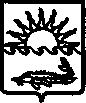 П О С Т А Н О В Л Е Н И ЕАДМИНИСТРАЦИИ МУНИЦИПАЛЬНОГО ОБРАЗОВАНИЯ ПРИМОРСКО-АХТАРСКИЙ РАЙОН от ______________                                                                                           №  _____г. Приморско-АхтарскОб утверждении Порядка принятия решений о заключении договоров (соглашений) о предоставлении субсидий из бюджета муниципального образования Приморско-Ахтарский район юридическим лицам, указанным в пунктах 1 и 8 статьи 78 Бюджетного кодекса Российской Федерации, соглашений о муниципально-частном партнерстве, концессионных соглашений от имени муниципального образования Приморско-Ахтарский район на срок, превышающий срок действия утвержденных лимитов бюджетных обязательствВ соответствии с пунктом 9 статьи 78 Бюджетного кодекса Российской Федерации, Федеральным законом от 13 июля 2015 года № 224-ФЗ «О государственно-частном партнерстве, муниципально-частном партнерстве в Российской Федерации и внесении изменений в отдельные законодательные акты Российской Федерации» и Федеральным законом от 21 июля 2005 года № 115-ФЗ «О концессионных соглашениях»  администрация муниципального  образования  Приморско-Ахтарский  район  п о с т а н о в л я е т:1. Утвердить Порядок принятия решений о заключении договоров (соглашений) о предоставлении субсидий из бюджета муниципального образования Приморско-Ахтарский район юридическим лицам, указанным в пунктах 1 и 8 статьи 78 Бюджетного кодекса Российской Федерации, соглашений о муниципально-частном партнерстве, концессионных соглашений от имени муниципального образования Приморско-Ахтарский район на срок, превышающий срок действия утвержденных лимитов бюджетных обязательств, согласно приложению к настоящему постановлению.2. Отделу информатизации и связи  администрации муниципального образования Приморско-Ахтарский район  (Сергеев) разместить настоящее постановление в сети «Интернет» на официальном сайте администрации муниципального образования Приморско-Ахтарский район (http://www.prahtarsk.ru).3. Отделу по взаимодействию с общественными организациями и СМИ, пресс-служба администрации муниципального образования Приморско-Ахтарский район (Сляднев) официально опубликовать настоящее постановление в периодическом печатном издании - газета «Приазовье».4. Контроль за выполнением настоящего постановления возложить на заместителя главы муниципального образования Приморско-Ахтарский район, начальника управления муниципальной собственности  Е.В.Галенко.5. Постановление вступает в силу после его официального опубликования.Глава муниципального образования Приморско-Ахтарский  район	        		                        М.В.БондаренкоПорядок принятия решений о заключении договоров (соглашений) о предоставлении субсидий из бюджета муниципального образования Приморско-Ахтарский район юридическим лицам, указанным в пунктах 1 и 8 статьи 78 Бюджетного кодекса Российской Федерации, соглашений о муниципально-частном партнерстве, концессионных соглашений от имени муниципального образования Приморско-Ахтарский район на срок, превышающий срок действия утвержденных лимитов бюджетных обязательств 1. Настоящий Порядок устанавливает процедуру принятия решений органами местного самоуправления муниципального образования Приморско-Ахтарский район о заключении от имени муниципального образования Приморско-Ахтарский район (далее- решения):договоров (соглашений) о предоставлении субсидий из бюджета муниципального образования Приморско-Ахтарский район (далее – местный бюджет)  юридическим лицам, указанным в пунктах 1 и 8 статьи 78 Бюджетного кодекса Российской Федерации на срок, превышающий срок действия утвержденных лимитов бюджетных обязательств (далее – субсидии); соглашений о муниципально-частном партнерстве на срок, превышающий срок действия утвержденных лимитов бюджетных обязательств;концессионных соглашений от имени муниципального образования Приморско-Ахтарский район на срок, превышающий срок действия утвержденных лимитов бюджетных обязательств.2. Главный распорядитель средств местного бюджета подготавливает проект решения в форме проекта постановления администрации муниципального образования Приморско-Ахтарский район.3. Концессионные соглашения, концендентом по которым выступает муниципальное образование Приморско-Ахтарский район, соглашения о муниципально-частном партнерстве, публичным партнером в которых выступает муниципальное образование Приморско-Ахтарский район, могут быть заключены на срок, превышающий срок действия утвержденных получателю средств местного бюджета лимитов бюджетных обязательств, на основании соответствующего решения о заключении концессионного соглашения, решения о реализации проекта муниципально-частного партнерства в рамках реализации мероприятий, предусмотренных муниципальными программами муниципального образования Приморско-Ахтарский район.В случае, если предполагаемый срок действия концессионного соглашения, соглашения о муниципально-частном партнерстве, заключаемых в рамках реализации мероприятий, предусмотренных муниципальными программами муниципального образования Приморско-Ахтарский район, превышает срок действия указанных муниципальных программ, такое концессионное соглашение, соглашение о муниципально-частном партнерстве может быть заключено на основании соответствующего решения администрации муниципального образования Приморско-Ахтарский район.4. Решение администрации муниципального образования Приморско-Ахтарский район  о заключении концессионных соглашений от имени муниципального образования Приморско-Ахтарский район, предусмотренных пунктом 1 настоящего Порядка, принимается с учетом положений статьи 22 Федерального закона от 21 июля 2005 года № 115-ФЗ «О концессионных соглашениях».Решение главы муниципального образования Приморско-Ахтарский район о реализации проекта муниципально-частного партнерства принимается с учетом положений статьи 10 Федерального закона от 13 июля 2015 года № 224-ФЗ «О государственно-частном партнерстве, муниципально-частном партнерстве в Российской Федерации и внесении изменений в отдельные законодательные акты Российской Федерации».В решении указывается основание (цель) его принятия.Решение о заключении концессионных соглашений от имени муниципального образования Приморско-Ахтарский район, о реализации проекта муниципально-частного партнерства может быть принято в отношении нескольких объектов концессионного соглашения или соглашения о муниципально-частном партнерстве.При этом в отношении каждого объекта должны быть соблюдены требования, установленные статьями 10,22 Федерального закона от 21 июля 2005 года № 115-ФЗ «О концессионных соглашениях», статьями 10, 12 Федерального закона от 13 июля 2015 года № 224-ФЗ «О государственно-частном партнерстве, муниципально-частном партнерстве в Российской Федерации и внесении изменений в отдельные законодательные акты Российской Федерации».5. Проектом решения, предусматривающим заключение договоров (соглашений) о предоставлении субсидий, может предусматриваться заключение нескольких договоров (соглашений) о предоставлении субсидий, в отношении каждого из которых должна быть отражена следующая информация:а) наименование юридического лица, которому предоставляется субсидия;б) цель предоставления субсидии, а также наименования объектов капитального строительства и объектов недвижимого имущества при предоставлении субсидий, указанных в пункте 8 статьи 78 Бюджетного кодекса Российской Федерации;в) предполагаемый (предельный) размер средств местного бюджета для предоставления субсидии (с распределением по годам предоставления субсидии) (при предоставлении субсидий, указанных в пункте 8 статьи 78 Бюджетного кодекса Российской Федерации - в отношении каждого объекта капитального строительства или объекта недвижимого имущества);г) срок действия договора (соглашения) о предоставлении субсидии;д) порядок внесения изменений в договор (соглашение) о предоставлении субсидии в случае уменьшения ранее доведенных в установленном порядке до получателя средств местного бюджета, предоставляющего субсидию, лимитов бюджетных обязательств на предоставление субсидий.6. Проект решения, предусматривающий заключение договоров (соглашений) о предоставлении субсидий,  должен соответствовать следующим требованиям:а) распределение предполагаемого (предельного) размера средств местного бюджета для предоставления субсидий в очередном (текущем) финансовом году и плановом периоде не должно превышать объем бюджетных ассигнований, предусмотренный в местном бюджете на очередной (текущий) финансовый год и плановый период для предоставления субсидий;б) распределение предполагаемого (предельного) размера средств местного бюджета для предоставления субсидий в рамках муниципальной программы не должно превышать в пределах срока реализации этой муниципальной программы объем ресурсного обеспечения реализации соответствующих мероприятий программы;в) распределение предельного размера средств для предоставления субсидий в рамках непрограммных направлений деятельности органов местного самоуправления муниципального образования Приморско-Ахтарский район не должно превышать за пределами планового периода (по каждому году) максимальный годовой размер средств местного бюджета для предоставления субсидий, предусмотренный на эти цели в очередном (текущем) финансовом году, 1-м и 2-м году планового периода.7. Подготовка проекта решения и его согласование осуществляется в соответствии с Инструкцией по делопроизводству в администрации муниципального образования Приморско-Ахтарский район, утвержденной постановлением администрации муниципального образования Приморско-Ахтарский район от 15 марта 2011 года № 485.К проекту решения, предусматривающего заключение договоров (соглашений) о предоставлении субсидий, органом местного самоуправления муниципального образования Приморско-Ахтарский район, отраслевым (функциональным) органом администрации муниципального образования Приморско-Ахтарский район, осуществляющим полномочия главного распорядителя средств местного бюджета, в обязательном порядке подготавливается пояснительная записка, содержащая в том числе:1) обоснование необходимости заключения договоров (соглашений) о предоставлении субсидий, предусматривающих возникновение расходных обязательств муниципального образования Приморско-Ахтарский район на срок, превышающий срок действия утвержденных лимитов бюджетных обязательств;2) обоснование (расчет) распределения предполагаемого (предельного) размера средств местного бюджета для предоставления субсидий за пределами планового периода.Проект решения, предусматривающий заключение договоров  (соглашений) о предоставлении субсидий в рамках муниципальной программы муниципального образования Приморско-Ахтарский район, подлежит согласованию с координатором муниципальной программы муниципального образования Приморско-Ахтарский район в случае, если подготовка проекта решения не осуществлялась ее координатором.ПРИЛОЖЕНИЕ УТВЕРЖДЕНпостановлением администрации муниципального образования Приморско-Ахтарский районот____________    №_____Начальник финансового управления администрации муниципального образования Приморско-Ахтарский районС.Г.Долинская